
1. DADOS DO MONITORMonitor: _________________________________________________________________________Orientador: _______________________________________________________________________Disciplina ou Matéria: ______________________________________________________________Departamento / Área: ______________________________________________________________2. ROTEIRO PARA A ELABORAÇÃO DO RELATÓRIO PELO MONITOR:(utilizar folhas adicionais, para acrescentar outras informações pertinentes)Metodologias utilizadas;Atividades planejadas realizadas durante o período;Outras atividades realizadas;Objetivos atingidos (ou não) e justificativas (se pertinente);Dificuldades enfrentadas e sugestões para solucioná-lasConclusões.                                                                 3. AVALIAÇÃO DO MONITOR:(A ser preenchido pelo Orientador)Foi assíduo?							Sim (     )		Não (     )Foi pontual?							Sim (     )		Não (     )Bom domínio do conteúdo da(s) disciplina(s)? 			Sim (     )		Não (     )Bom relacionamento / interação com os alunos?			Sim (     )		Não (     )Bom relacionamento com demais professores?			Sim (     )		Não (     )Executa corretamente as tarefas?				Sim (     )		Não (     )Possui boa iniciativa?						Sim (     )		Não (     )Evolução satisfatória no desempenho da Monitoria?		Sim (     )		Não (     )Orientador recomenda prorrogação? (se pertinente)		Sim (     )		Não (     )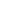 Serra Talhada, ____/ _____/ 20___.		_____________________________________							Professor OrientadorPeríodo de participação: